4051N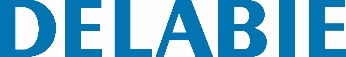 Туалетный ершик настенный с длинной ручкойАртикул: 4051N Технические характеристикиНастенный туалетный ершик из высокопрочного полиамида (нейлон).Длинная эргономичная ручка : простота в использовании для инвалидов.Легкая чистка : пластиковая чаша снимается сверху.Пластиковая чаша с резервуаром : исключает заставивание туалетного ершика в оставшейся воде и сокращает брызги при последующих использованиях.Высота 515 мм.Противокражные крепления на стену. Гарантия 10 лет.